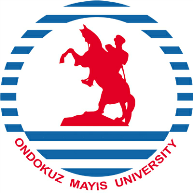 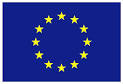 Erasmus+ ProgrammeKey Action 1 
– Mobility for learners and staff – 
Higher Education Student and Staff MobilityInter-institutional agreement 2018-2020between programme countries[Minimum requirements]The institutions named below agree to cooperate for the exchange of students and/or staff in the context of the Erasmus+ programme. They commit to respect the quality requirements of the Erasmus Charter for Higher Education in all aspects related to the organisation and management of the mobility, in particular the recognition of the credits awarded to students by the partner institution.A.	Information about higher education institutionsB.	Mobility numbers per academic year[Paragraph to be added, if the agreement is signed for more than one academic year: The partners commit to amend the table below in case of changes in the mobility data by no later than the end of January in the preceding academic year.]C.	Recommended language skillsThe sending institution, following agreement with the receiving institution, is responsible for providing support to its nominated candidates so that they can have the recommended language skills at the start of the study or teaching period:
For more details on the language of instruction recommendations, see the course catalogue of each institution [Links provided on the first page].D.	Additional requirementsOndokuz Mayis University (TR SAMSUN01) does not have a selection criterion for incoming students and staff. We rely on each partner university selecting their student/staff according to their national Erasmus selection criteria. All staff and students will be accepted in accordance to the Erasmus Inter-Institutional Agreement with only some exceptions:For incoming placement students:-depending on the availability of the relevant department and the suitability of the dates.For incoming teaching and training staff:-depending on the availability of the relevant department and the suitability of the dates.OMU has the infrastructure to welcome students and staff with disabilities but certain arrangements can only be made with information prior to the mobility. E.	Calendar1.	Applications/information on nominated students must reach the receiving institution by:[* to be adapted in case of a trimester system]2.	The receiving institution will send its decision within 4 weeks.3.	A Transcript of Records will be issued by the receiving institution no later than 3 weeks after the assessment period has finished at the receiving HEI. 4.	Termination of the agreement The present Bilateral Agreement will be valid for the academic year(s) mentioned above unless either side terminates the present Agreement in writing by September 30th of the year prior to the academic year concerned. Neither the European Commission nor the National Agencies can be held responsible in case of a conflict.F.	Information1.	Grading systems of the institutionsTR SAMSUN01: http://erasmus-en.omu.edu.tr/ GRADING SCHEME AND GRADESAbsolute or Relative Grading System can be used for assessment of the students. The system to be used in the programs are announced before the beginning of the academic year after the decision and approval of the Senate. The statistical distribution chosen for the Relative Grading System is defined in the related regulation of the Senate and is announced in the University web site. All assessment procedures are based on ECTS Credits.GRADING SCHEME FOR ABSOLUTE ASSESSMENT       a) Faculty of Medicine   b) Other Higher Education UnitsG, E and KM grades are not counted for GPA and CGPA calculations.2.	VisaThe sending and receiving institutions will provide assistance, when required, in securing visas for incoming and outbound mobile participants, according to the requirements of the Erasmus Charter for Higher Education.Information and assistance can be provided by the following contact points and information sources:3.	InsuranceThe sending and receiving institutions will provide assistance in obtaining insurance for incoming and outbound mobile participants, according to the requirements of the Erasmus Charter for Higher Education.The receiving institution will inform mobile participants of cases in which insurance cover is not automatically provided. Information and assistance can be provided by the following contact points and information sources:4.	HousingThe receiving institution will guide incoming mobile participants in finding accommodation, according to the requirements of the Erasmus Charter for Higher Education.Information and assistance can be provided by the following persons and information sources:G.	SIGNATURES OF THE INSTITUTIONS (legal representatives)Name of the institution(and department, where relevant)Erasmus codeContact details(email, phone)Website(eg. of the course catalogue)Ondokuz Mayis UniversityTR SAMSUN01Emine Bol Yazıcı Erasmus Institutional CoordinatorOndokuz Mayıs University, International Relations Office, Atakum-Samsun, 55200 TURKEY Tel: +90-362-3121919 (Ext: 1613) Fax: +90-362-4576091 e-mail: eminebol@omu.edu.trerasmus@omu.edu.tr  http://erasmus-en.omu.edu.tr/ http://ebs.omu.edu.tr/en/ondokuz-mayis-university.html FROM[Erasmus code of the sending institution]TO[Erasmus code of the receiving institution]Subject area code
* 
[ISCED]Subject area name
* 
Study cycle
[short cycle, 1st , 2nd or 3rd]
*Number of student mobility periodsNumber of student mobility periodsFROM[Erasmus code of the sending institution]TO[Erasmus code of the receiving institution]Subject area code
* 
[ISCED]Subject area name
* 
Study cycle
[short cycle, 1st , 2nd or 3rd]
*Student Mobility for Studies
[total number of months of the study periods or average duration*]Student Mobility for Traineeships
*
TR SAMSUN011st, 2nd, 3rd 2 x 102 x 3TR SAMSUN011st, 2nd, 3rd 2 x 102 x 3FROM[Erasmus code of the sending institution]TO[Erasmus code of the receiving institution]Subject area code
* 
[ISCED]Subject area name
* 
Number of staff mobility periodsNumber of staff mobility periodsFROM[Erasmus code of the sending institution]TO[Erasmus code of the receiving institution]Subject area code
* 
[ISCED]Subject area name
* 
Staff Mobility for Teaching

[total number of  days of teaching periods or average duration *]Staff Mobility for Training
*
TR SAMSUN011 TEACHER x 1 WEEK1TR SAMSUN011 TEACHER x 1 WEEK1Receiving institution

[Erasmus code]Optional: Subject area Language
of instruction 1Language
of instruction 2Recommended language of instruction levelRecommended language of instruction levelReceiving institution

[Erasmus code]Optional: Subject area Language
of instruction 1Language
of instruction 2Student Mobility for Studies[Minimum recommended level: B1]Staff Mobility for Teaching[Minimum recommended level: B2]TR SAMSUN01TurkishEnglish B1English B2Receiving institution[Erasmus code]Autumn term*[month]Spring term*[month]TR SAMSUN0115 July  15 NovemberGRADE POINTSGRADEDEGREEMARK4.00AAExcellent90-1003.50BAVery Good85-893.00BBGood80-842.50CBFair75-792.00CCSatisfactory70-741.50DCFail40-691.00DDFail30-390.00FFFail0-290.00FDNo Attendance0.00FGDid not sit for exams /fail KMExemption from cancelled coursesEFailed from the practice and could not attend final examGRADE POINTSGRADEDEGREEMARK4.00AAExcellent90-1003.50BAVery Good85-893.00BBGood75-842.50CBFair70-742.00CCSatisfactory60-691.50DCFail40-591.00DDFail20-390.00FFFail0-190.00FDNo Attendance0.00FGDid not sit for exams /fail KMExemption from cancelled coursesGSuccessful/non credit coursesInstitution 
[Erasmus code]Contact details(email, phone)Website for informationTR SAMSUN01Mrs. Betul Yıldırımbetul.yildirim@omu.edu.trerasmus@omu.edu.tr +90-362-3121919 (Ext. 1606)http://erasmus-en.omu.edu.tr/general-information/visa-and-residence-permit/Institution 
[Erasmus code]Contact details(email, phone)Website for informationTR SAMSUN01Mrs. Betul Yıldırımbetul.yildirim@omu.edu.trerasmus@omu.edu.tr +90-362-3121919 (Ext. 1606)http://erasmus-en.omu.edu.tr/general-information/health-and-insurance/Institution 
[Erasmus code]Contact details(email, phone)Website for informationTR SAMSUN01Mrs. Betul Yıldırımbetul.yildirim@omu.edu.trerasmus@omu.edu.tr +90-362-3121919 (Ext. 1606)http://erasmus-en.omu.edu.tr/general-information/accommodation/Institution [Erasmus code]Name, functionDateSignatureTR SAMSUN01Emine Bol YazıcıErasmus Institutional Coordinator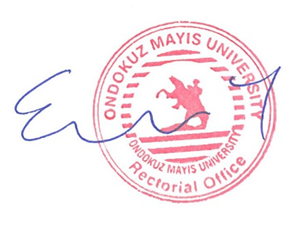 